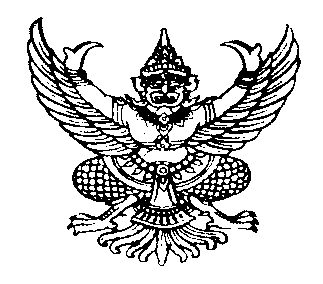 ประกาศเทศบาลตำบลดอนประดู่เรื่อง รับสมัครอาสาสมัครท้องถิ่นรักษ์โลก เทศบาลตำบลดอนประดู่--------------------------------------	ด้วยเทศบาลตำบลดอนประดู่ มีความประสงค์จะรับสมัครประชาชนทั่วไปที่มีจิตอาสา สมัครใจ เสียสละ และอุทิศตนเพื่อช่วยเหลืองานด้านการจัดการสิ่งปฏิกูลและมูลฝอย การปกป้อง และรักษาทรัพยากรธรรมชาติและสิ่งแวดล้อมในเขตพื้นที่เป็นอาสาสมัครท้องถิ่นรักษ์โลก (อถล.) ของเทศบาลตำบล ดอนประดู่ มีรายละเอียดดังนี้คุณสมบัติมีสัญชาติไทยอายุไม่ต่ำกว่าเจ็ดปีบริบูรณ์มีภูมิลำเนาอยู่ในเขตเทศบาลตำบลดอนประดู่มีความสมัครใจและมีจิตอาสาเข้ามาร่วมดำเนินกิจกรรมด้านการบริหารจัดการสิ่งปฏิกูลและมูลฝอย รวมถึงการปกป้องและรักษาสิ่งแวดล้อมเป็นบุคคลที่มีความเสียสละและอุทิศตัวในการทำงานเพื่อส่วนรวมกรณีที่ผู้สมัครไม่ได้มีภูมิลำเนาอยู่ในเขตพื้นที่เทศบาลตำบลดอนประดู่หรือเป็นบุคคลที่มีสัญชาติอื่น สามารถยื่นใบสมัครได้ โดยเทศบาลตำบลดอนประดู่จะเป็นผู้พิจารณารับสมัครเป็น อถล.กรณีผู้สมัครอายุต่ำกว่า 18 ปีบริบูรณ์ จะต้องมีผู้ปกครองลงนามยินยอมในใบสมัครลักษณะงานที่ปฏิบัติทำงานด้านการจัดการสิ่งปฏิกูลและมูลฝอยปกป้องและรักษาสิ่งแวดล้อมในท้องถิ่นของตนเองวัน เวลา และสถานที่รับสมัครผู้ประสงค์จะสมัครให้แจ้งความประสงค์ด้วยตนเองได้ ณ สำนักงานเทศบาลตำบลดอนประดู่  อำเภอปากพะยูน  จังหวัดพัทลุง  โทร 074-610714  ตั้งแต่บัดนี้เป็นต้นไป ในวันและเวลาราชการ โดยไม่เสียค่าใช้จ่ายใด ๆเอกสารประกอบการสมัครใบสมัคร ติดต่อขอรับได้ที่สำนักปลัด เทศบาลตำบลดอนประดู่สำเนาบัตรประจำตัวประชาชนพร้อมรับรองสำเนา จำนวน 1 ฉบับสำเนาทะเบียนบ้านพร้อมรับรองสำเนา  จำนวน  1  ฉบับรูปถ่ายหน้าตรงขนาด 1 นิ้ว  จำนวน  2  รูป  (สำหรับผู้ที่ไม่มีภาพถ่าย เทศบาลตำบล   ดอนประดู่ อำนวยความสะดวกถ่ายภาพให้ฟรีไม่มีค่าใช้จ่าย)- 2 -ทั้งนี้  สามารถสอบถามรายละเอียดเพิ่มเติมได้ ณ สำนักงานเทศบาลตำบลดอนประดู่  อำเภอปากพะยูน  จังหวัดพัทลุง  โทร 074-610715  เวปไซต์ www.donpradoo.go.thจึงประกาศให้ทราบโดยทั่วไป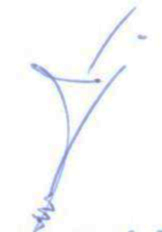 		ประกาศ  ณ  วันที่  31  ธันวาคม  2564					(นายจรัญ  จันทร์แก้ว)				    นายกเทศมนตรีตำบลดอนประดู่